            Record of Standardisation Proforma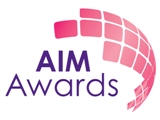 Themes (circle)Written Feedback to Learners, Written Feedback to Assessors from IV, Tracking and Portfolio Building, Practical Demonstration, Group Discussion, Oral Question and Answer, Levels and Credit Value, Witness Statements, Observation of learners reports.Date:-